  Integrating the Healthcare Enterprise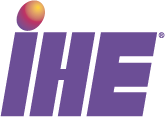 IHE ROTechnical Framework SupplementDeformable Registration in Radiation Oncology
(DRRO)Draft in reparation for <The IHE Documentation Specialist will change the title to just “Draft for Public Comment” upon publication for public comment; leave “as is” until then.>Date:		<Month xx, 20xx>Author:	<Author Name or Technical Committee Name>Email:		<domain_name@ihe.net><Instructions to authors are encapsulated in angled brackets as “< … >” and denoted with italicized text. These instructions are to be deleted in their entirety prior to publication.><Use of capitalization: Please follow standard English grammar rules-only proper nouns and names are upper case. For example, “Modality Actor” is upper case, but “an actor which fulfills the role of a modality” is lower case. Do not use upper case to emphasize a word/topic.><Note: There are editing conventions, such as diagram numbering and how to use Microsoft Word tools, etc., at http://wiki.ihe.net/index.php?title=Writing_Technical_Frameworks_and_Supplements. Please review this prior to beginning a new Supplement. This is especially useful for first time authors.><This Supplement Template is intended for the development of new Profiles or for making significant changes to Profiles, such as adding formal Options. Simple changes to existing Supplements or Profiles should be made using the Change Proposal (CP) process. See the Technical Framework Development section at http://wiki.ihe.net/index.php?title=Process#Technical_Framework_Development for more guidance on Supplements vs. CPs.> <All of the sections in this document are required. Sections may not be deleted. The outline numbering is intended to be consistent across Profiles and across Domains, so do not adjust the outline numbering. If there is no relevant content for a section, simply state “Section not applicable”, but leave the numbering intact. Sub-sections may be added for clarity.><This Supplement Template includes templates for Volumes 1 (Profiles), 2 (Transactions), 3 (Content Modules), and 4 (National Extensions).> <Volumes 1, 2, and/or 3 are developed together for Public Comment and Trial Implementation submission. Volume 4, National Extensions, is typically developed at a later point in time, usually at Trial Implementation or later. Templates for all four volumes are included in this document for the sake of completeness. If you are beginning a new profile, you are strongly discouraged from using National Extensions and should instead focus on optional data sets or other alternatives. For more information, see http://wiki.ihe.net/index.php?title=National_Extensions_Process.>ForewordThis is a supplement to the IHE <Domain Name> Technical Framework <VX.X>. Each supplement undergoes a process of public comment and trial implementation before being incorporated into the volumes of the Technical Frameworks.<For Public Comment:> This supplement is published on <Month XX, 201x> for Public Comment. Comments are invited and may be submitted at http://www.ihe.net/<domain>/<domain>comments.cfm. In order to be considered in development of the Trial Implementation version of the supplement, comments must be received by <Month XX, 201X>. <For Trial Implementation:> This supplement is published on <Month XX, 201X> for Trial Implementation and may be available for testing at subsequent IHE Connectathons. The supplement may be amended based on the results of testing. Following successful testing it will be incorporated into the <Domain Name> Technical Framework. Comments are invited and may be submitted at http://www.ihe.net/<domain>/<domain>comments.cfm.This supplement describes changes to the existing technical framework documents. “Boxed” instructions like the sample below indicate to the Volume Editor how to integrate the relevant section(s) into the relevant Technical Framework volume.Amend section X.X by the following:Where the amendment adds text, make the added text bold underline. Where the amendment removes text, make the removed text bold strikethrough. When entire new sections are added, introduce with editor’s instructions to “add new text” or similar, which for readability are not bolded or underlined.General information about IHE can be found at: www.ihe.net.Information about the IHE <Domain Name> domain can be found at: http://www.ihe.net/Domains/index.cfm.Information about the organization of IHE Technical Frameworks and Supplements and the process used to create them can be found at: http://www.ihe.net/About/process.cfm and http://www.ihe.net/profiles/index.cfm.The current version of the IHE <Domain name>Technical Framework can be found at: http://www.ihe.net/Technical_Framework/index.cfm.<Comments may be submitted on IHE Technical Framework templates any time at http://ihe.net/ihetemplates.cfm. Please enter comments/issues as soon as they are found. Do not wait until a future review cycle is announced.CONTENTSIntroduction to this SupplementThe DRRO profile defines the content necessary for exchanging DICOM Deformable Spatial Registration (DSR) objects between radiation oncology systems.  In addition to defining the data required to accomplish deformable image registration, it provides requirements on data elements so that DSR objects can be appropriately handled by radiation oncology systems that test to this profile.Open Issues and QuestionsClosed Issues <List the closed issues/questions with their resolutions. These are particularly useful for recording the rationale for closed issues to forestall unnecessary rehashing in the future and/or to make it easier to identify when a closed issue should be re-opened due to new information.><Note: The sections following this Introduction will eventually be added as Final Text to Volumes 1 – 4 of the Technical Framework. The material above this note (the Introduction, and Open and Closed Issues section) will be deleted when this Supplement is moved to Final Text.>eformable Registration for Radiation Oncology (DRRO) ProfileThis Integration Profile specifies how images, RT Structure Sets, RT Doses, and associated deformable registration information can be exchanged, stored, processed, and displayed.The use of relevant DICOM objects (Deformable Spatial Registration) is clarified and constrained in order to avoid misinterpretations.The Deformable Registration for Radiation Oncology (DRRO) Profile DRRO Actors, Transactions, and Content Modules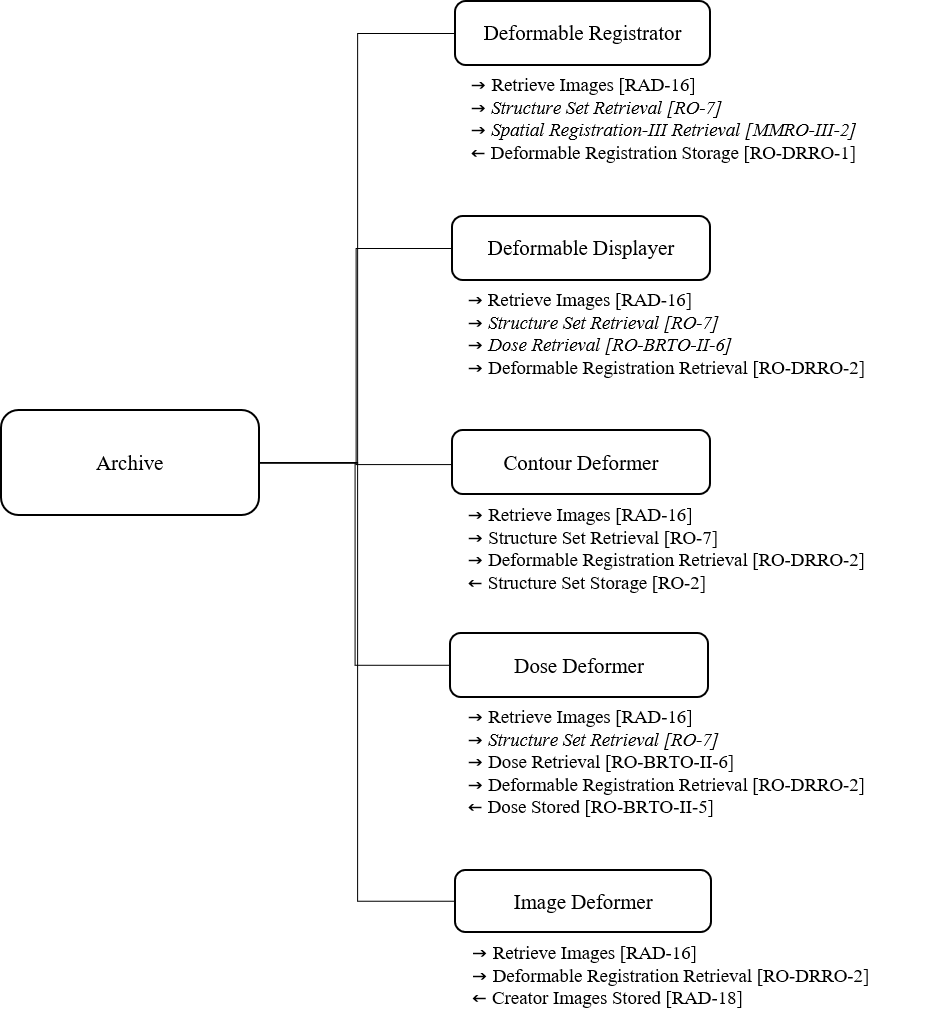 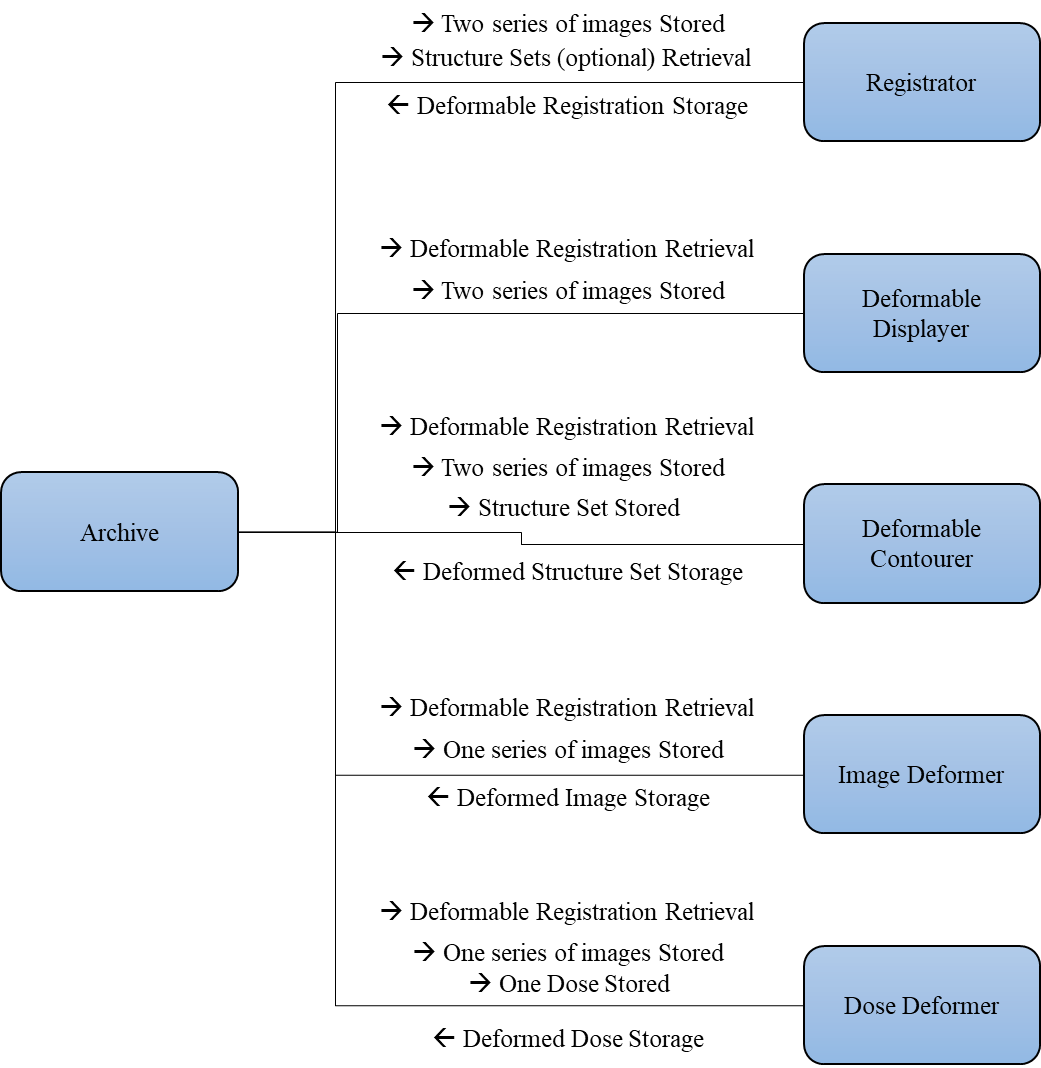 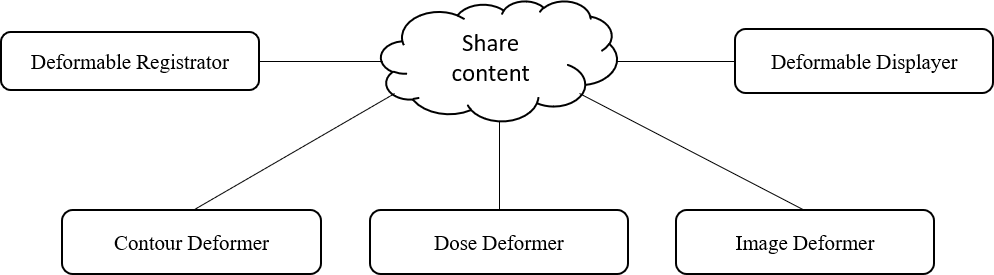 RRO OverviewConceptsUse Casese Case #1: Deformable Registration CreationA deformable registration is created based on two images in the system.Deformable Registration Creation Use Case Description deformable registration from Image R to Image Sructures (regions and points of interest) of the deformable registrationDeformable Spatial Registration Object 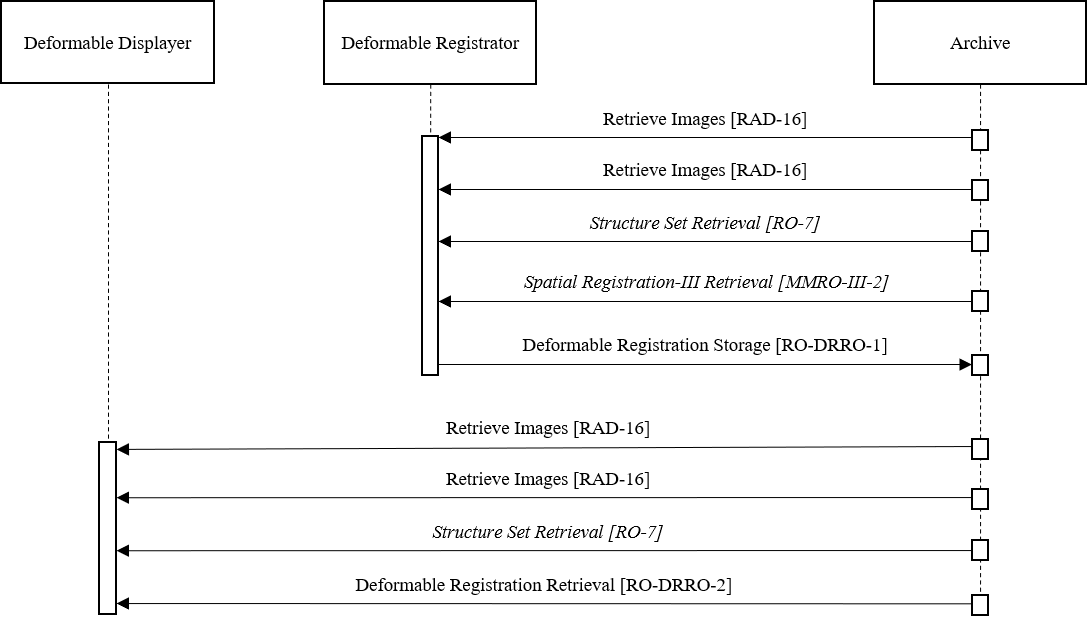 Use Case #: Multimodality Contouring IThe images are visualized in a fusion view (based on the deformable image registration) and used to identify structures (regions and points of interest) in the system.Multimodality Contouring I Use Case DescriptionReceived: Two series of images. deformable registration from Image R to Image S.Action:Image R Image S using deformable registration.dentification of structures (regions and points of interests) in the fusion view.Stored:The structures in Image R are stored.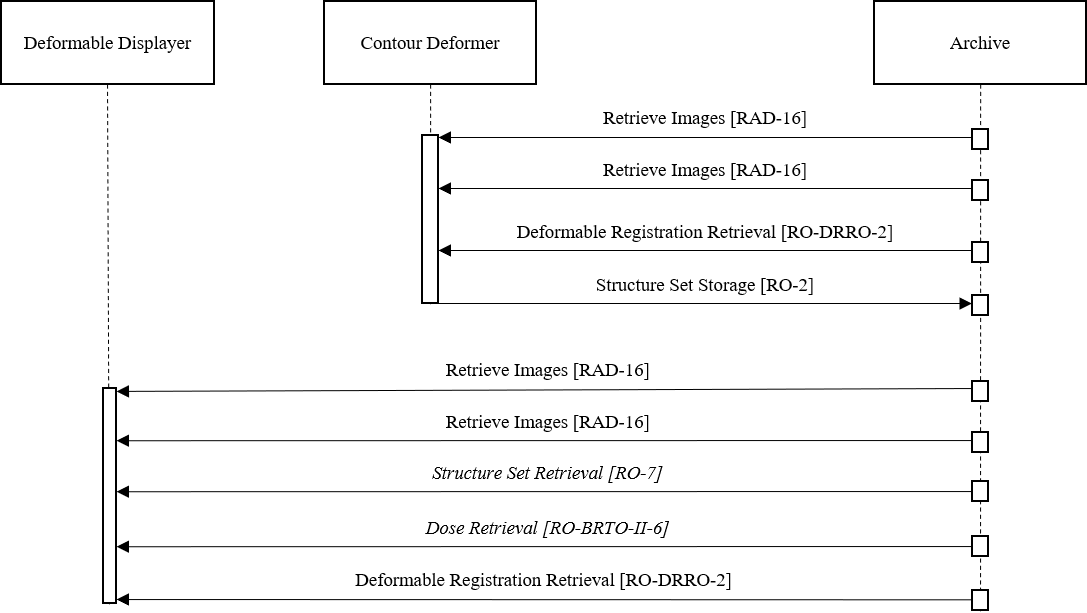 Use Case #: Multimodality Contouring IIThe deformable image registration is used to propagate structures between images in the system. Multimodality Contouring II Use Case DescriptionReceived: Two series of images as CT/MR/PET Image Objects – registered Image R and source Image S.Structures (regions and points of interests) as RT Struct on Image RA deformable image registration from Image R to Image S as Deformable Spatial Registration Object.Action: A Actor allows propagation of the structures from Image R to Image S based on the deformable image registration.Stored: The structures in Image S are stored as a RT Struct Object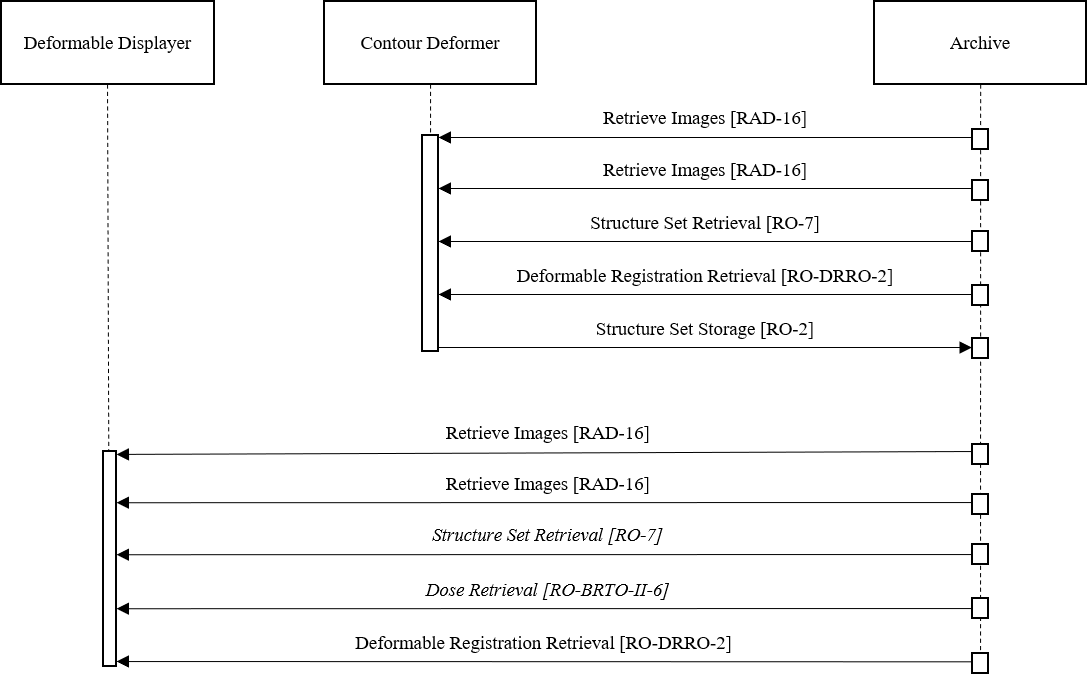 Use Case #: Dose DeformationThe deformable image registration is used to map the dose from one image to another in the system.Dose Deformation Use Case DescriptionReceived: Two series of images as CT/MR/PET Image Objects – registered Image R and source Image SA deformable image registration from Image R to Image S as Deformable Spatial Registration Object.A dose on Image S as RT Dose Object.Action: A Dose Actor allows mapping of the dose on Image S to Image R based on the deformable image registration.Stored: The deformed dose is stored as a RT Dose Object in the frame-of-reference and patient orientation as Image R.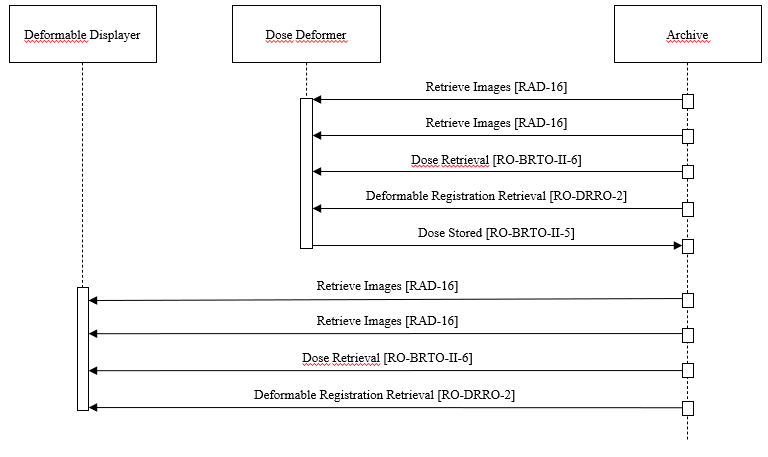 Use Case #: Image DeformationThe deformable image registration is used to deform an image in the system.Image Deformation Use Case DescriptionReceived: Two series of images as CT/MR/PET Image Objects – registered Image R and source Image SA deformable image registration from Image R to Image S as Deformable Spatial Registration Object.Action: An Image Actor allows deforming Image R to Image S based on the deformable image registration.Stored: The deformed image is stored as a CT/MR/PET Image Object, where the geometrical information corresponds to Image R:Image acquisition information corresponds to Image S.Reference to Deformable Spatial Registration ObjectReferenced Image (Image S)Dates and time taken from Image S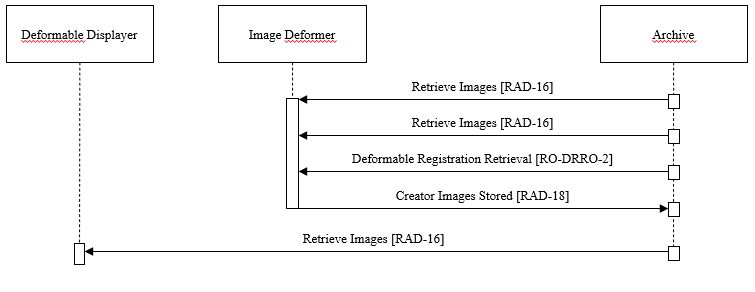 Use Case #: Image Distortion CorrectionThe deformable image registration is used to deform an image in the system. Applicable, e.g., for phantom based geometrical correction of MRI images where a displacement field which may not be patient-specific is used.Image Distortion Correction Use Case DescriptionReceived: One series of images as CT/MR/PET Image Object – source Image S A displacement field to Image S as Deformable Spatial Registration Object.Action: An Image Actor deforms Image S based on the displacement field.Stored: The deformed image is stored as a CT/MR/PET Image Object, where:Image acquisition information corresponds to Image S.Reference to Deformable Spatial Registration ObjectReferenced Image (Image S)Dates and time taken from Image S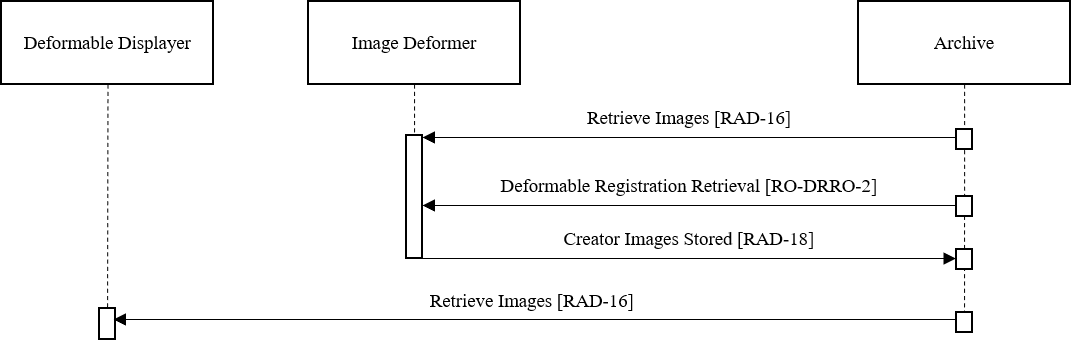 dule DefinitionsGeneral ModulesFrame of Reference ModuleFrame of Reference Module Dos#Intr. inDescription1Is there a usage for (0064,0010) Post Deformation Matrix?2Use case “Dose compositor” partially overlaps with DCOM. The use case involves a Dose Actor and a Dose Compositor Actor. The latter is the same as in DCOM. Do we include this use case (as well the Dose Compositor Actor) in DRRO and how do we differentiate?Include, but make sure that it is reflected in the resulting RT Dose.2019-03-19: There appear to be some limitations in the current DICOM standard preventing storage with relevant references for the Deformable Dose Compositor.3Should Use cases “Deformable registration creation” and “Deformable registration editing” be separate use cases or do we merge and use “optional” for consumption of Deformable Spatial Registration Object?2018-02-04: Not clear if Use case “Deformable registration editing” corresponds to any current clinical product. The use case is retained as a placeholder.4Contourer Actor is described as propagation of structures but for the use cases also used to describe the action of contouring in fusion view. Should we introduce one more actor (Fusion view contourer actor?)?5Do we introduce prerequisites on the RT Dose objects considered (axial?)?62019-03-18: Handling of Fiducial (0070,0314 “Used Fiducial Sequence”) was discussed. This is an Open Issue – could be handled as a Profile Option. The idea would be to use the reference structures (regions and/or points of interest) which have been used to guide the deformable registration algorithm.72019-09-09: Deformable dose compositor actor and deformable compositing planning are moved to later versions of the profile.